ESCOLA MUNICIPAL DE EDUCAÇÃO BÁSICA “AUGUSTINHO MARCON”.CATANDUVAS, MAIO DE 2020PROFESSORA: DANIELA GARBIN2º ANO MATUTINOAULA 03 – SEQUÊNCIA DIDÁTICA ATIVIDADES PARA A SEMANA DE 25 A 29 DE MAIODANDO CONTINUIDADE A SEQUÊNCIA DIDÁTICA, VAMOS LEMBRAR DOS PLANETAS QUE FAZEM PARTE DO SISTEMA SOLAR.-  ESCREVA O NOME DOS PLANETAS E SEPARE EM SÍLABAS: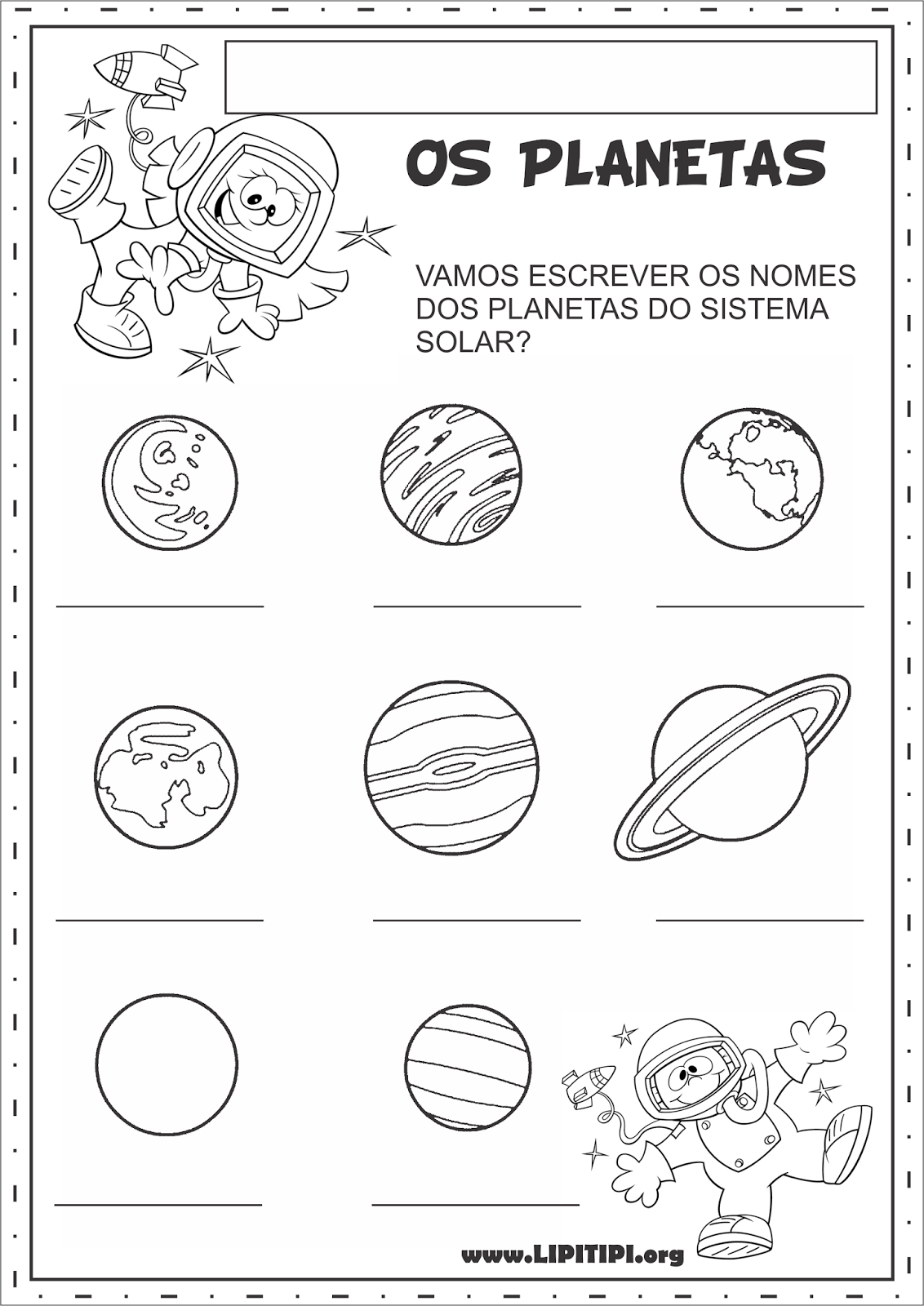 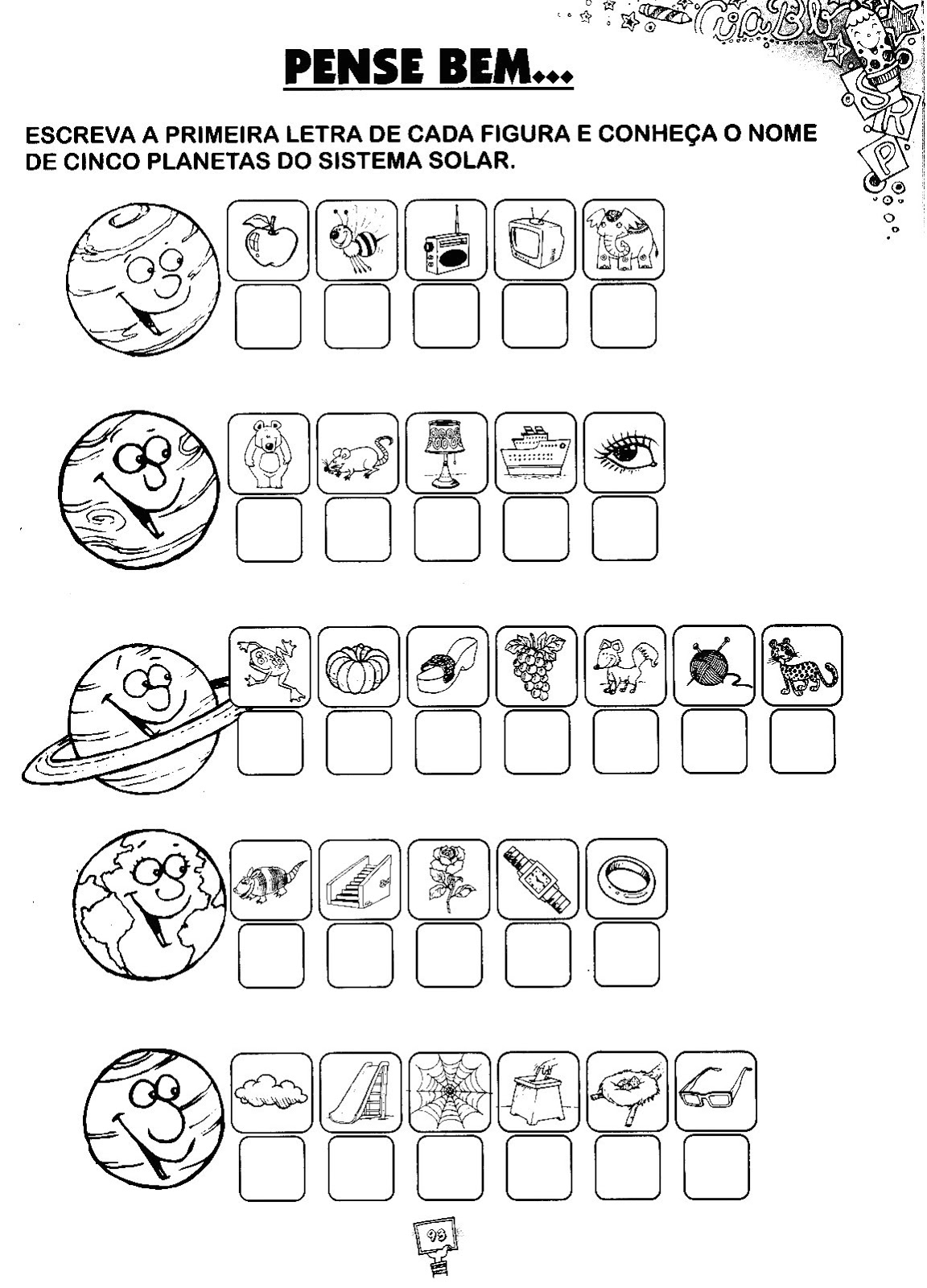 - DESENHE A QUANTIDADE PEDIDA:A) UMA DEZENA DE ESTRELASB) UMA DEZENA E MEIA DE LUASC) UMA DÚZIA DE SOL                                                                                         TENHA UMA BOA SEMANA. 